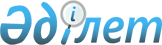 О внесении изменений в постановление акимата от 20 ноября 2009 года № 8св и решение маслихата от 20 ноября от 20 ноября 2009 года № 241 "Об изменениях в административно-территориальном устройстве Костанайской области"Постановление акимата Костанайской области от 5 февраля 2010 года № 1св и решение маслихата Костанайской области от 5 февраля 2010 года № 263. Зарегистрировано Департаментом юстиции Костанайской области 17 марта 2010 года № 3707  

    Примечание РЦПИ!

      Порядок введения в действие совместного постановления и решения  см. п.2.

       В соответствии с Законом Республики Казахстан от 8 декабря 1993 года "Об административно-территориальном устройстве Республики Казахстан" акимат Костанайской области ПОСТАНОВЛЯЕТ и Костанайский областной маслихат РЕШИЛ:



      1. Внести в постановление акимата от 20 ноября 2009 года № 8 св и решение маслихата от 20 ноября 2009 года № 241 "Об изменениях в административно-территориальном устройстве Костанайской области" (зарегистрировано в Реестре государственной регистрации нормативных правовых актов под номером 3698, официально опубликовано 29 декабря 2009 года в газетах "Қостанай таңы" и "Костанайские новости") следующие изменения:



      из вышеуказанного постановления и решения исключить:

      в пункте 5 абзац 2;

      в пункте 6 слова "Пригородный сельский округ Житикаринского района";

      в пункте 7 слова "поселок Пригородный Житикаринского района". 



      2. Настоящее совместное постановление и решение вводится в действие по истечении десяти календарных дней после дня его первого официального опубликования.
					© 2012. РГП на ПХВ «Институт законодательства и правовой информации Республики Казахстан» Министерства юстиции Республики Казахстан
				Аким 

Костанайской области

_________ С. КулагинПредседатель сессии,

исполняющая обязанности

секретаря Костанайского

областного маслихата

__________ И. Аронова